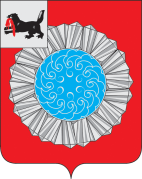 КОНТРОЛЬНО-СЧЕТНАЯ ПАЛАТА  МУНИЦИПАЛЬНОГО ОБРАЗОВАНИЯ СЛЮДЯНСКИЙ РАЙОНЗАКЛЮЧЕНИЕпо результатам  экспертизы  проекта решения Думы муниципального образования  Слюдянский район «О  бюджете муниципального образования Слюдянский район на 2020  год и на плановый период 2021 и 2022 годов»  № 05-07/4728.11.2019 г.                                                                                   г. Слюдянка  Настоящее  заключение  подготовлено Контрольно-счетной палатой  муниципального образования Слюдянский район  в соответствии с решением  Думы муниципального образования Слюдянский район от 27.02.2014 г.  №8-V-рд  «Об утверждении  Положения   о  Контрольно-счетной палате муниципального образования Слюдянский район»,  на основании поручения     Думы муниципального образования Слюдянский район от  15.11.2019 г. Проект решения Думы муниципального образования Слюдянский район  внесен администрацией  муниципального образования Слюдянский район  в районную Думу 15.11.2019 года Постановлением администрации муниципального образования Слюдянский район от 08.11.2019 г. № 763, в соответствии с  постановлением  администрации муниципального образования Слюдянский район от 12.08.2019 г. № 622 «О внесении изменений в постановление администрации муниципального образования Слюдянский район от 10 августа 2016 года № 291 «Об утверждении Положения о порядке и сроках составления проекта бюджета муниципального образования Слюдянский район, и порядке работы над документами и материалами, представляемыми в Думу муниципального образования Слюдянский район одновременно с проектом бюджета муниципального образования Слюдянский район». 
       По итогам экспертизы установлено следующее.1. Проектом решения  предлагается утвердить основные характеристики бюджета муниципального образования Слюдянский район (далее - районный бюджет) на 2020 год, а именно: прогнозируемый общий объем доходов  в сумме 1 499 955,9 тыс. руб., из них объем межбюджетных трансфертов, получаемых из других бюджетов бюджетной системы Российской Федерации, в сумме 1 261 702,8 тыс. руб. Общий объем расходов  предлагается в сумме 1 517 260,9 тыс. руб.,  размер дефицита  составит в сумме 17 305,0  тыс. руб.,  или 7,3%  утвержденного общего годового объема доходов районного бюджета без учета утвержденного объема безвозмездных  поступлений. 1.1 Проектом решения  предлагается утвердить основные характеристики бюджета муниципального образования Слюдянский район на 2021 - 2022 гг., а именно: прогнозируемый общий объем доходов  в сумме 1 716 745,2 тыс. руб. и 1 097 401,4  тыс. руб. из них объем межбюджетных трансфертов, получаемых из других бюджетов бюджетной системы Российской Федерации, в сумме 1 483 748,8 тыс. руб.  и 862 615,6 тыс. руб. Общий объем расходов  предлагается в сумме 1 733 643,9 тыс. руб. и 1 113 578,7 тыс. руб.,  размер дефицита  составит в сумме 16 898,7  тыс. руб.,  или 7,3 %  и 16 177,2 тыс. руб. или 6,9%  утвержденного общего годового объема доходов бюджета без учета утвержденного объема безвозмездных  поступлений.Показатели проекта решения соответствуют установленным БК РФ принципам сбалансированности бюджета (ст. 33 БК РФ) и общего (совокупного) покрытия расходов  бюджетов (ст. 35 БК РФ).Объем дефицита бюджета предусмотренный проектом решения, соответствует ограничениям, установленным  п.3 ст.92  БК РФ. 2. Основные параметры бюджета на 2020 год и плановый период 2021 и 2023 годов муниципального образования Слюдянский район  представлены в таблице:                                                                                                    (тыс. руб.)Данные  таблицы за 2019 год  приведены на основании ожидаемой оценки поступлений в текущем году, данные на 2020, 2021, 2022 годы - согласно проекту решения. Снижение доходов, соответственно расходов, на 2022 год в основном связано с тем, что в проекте бюджета не учтены прогнозируемые к поступлению  средства областного бюджета, предоставляемые в виде   межбюджетных трансфертов, которые в течение очередного финансового года, как правило, корректируются с увеличением.Проект решения сформирован на основе базового сценария Прогноза социально-экономического развития  на 2020  год  и плановый период 2021 и 2022 годов.  2. Основные параметры прогноза социально-экономического  развития муниципального образования Слюдянский район на 2020 год и плановый период 2021 и 2022 годовВ составе документов и материалов,  направленных в районную Думу  одновременно с проектом бюджета, представлен прогноз социально-экономического развития МО Слюдянский район  на 2020 год и на плановый период 2021 и 2022 годов (далее - Прогноз СЭР), согласованный с Министерством экономического развития Иркутской области. В пояснительной записке к Прогнозу  СЭР  отмечено, что при формировании показателей использованы  материалы статистических данных, представленных территориальным органом Федеральной службы государственной статистики по Иркутской области (Иркутскстат), прогнозных показателей крупных и средних предприятий, малого бизнеса, осуществляющих деятельность на территории района, сценарных условий  и основанных  макроэкономических параметров социально-экономического развития Российской Федерации на  2020-2022 годы,  с применением прогноза показателей инфляции, индексов-дефляторов по видам экономической деятельности, Бюджетного кодекса Российской Федерации, письма Министерства экономического развития  Иркутской области.  Прогноз в целом соответствует показателям сценарных условий, основным параметрам прогноза социально-экономического развития Российской Федерации и Иркутской области, раскрывает основные факторы и условия социально-экономического развития МО Слюдянский район  на 2019-2022 годы. Согласно пояснительной записке  прогноз социально-экономического развития  на 2020 - 2022 годы разработан по базовому варианту с учетом целей, поставленных Президентом РФ. В базовый сценарий прогноза социально-экономического развития заложены предпосылки реализации комплекса мер, направленных на обеспечение ускорения темпов экономического роста и улучшение демографической ситуации. Основные показатели социально-экономического развития МО Слюдянский район отражены в таблице.                                                                                                                                                           млн. руб.Основные показатели социально-экономического развития МО Слюдянский район, указывают на то, что на территории района складывается положительная динамика основных макроэкономических  показателей, которая, в основном, будет обеспечена реализацией активной политикой, направленной на улучшение инвестиционного климата территории и оказание поддержки стратегическим и социально значимым отраслям.    Выручка от реализации продукции, работ, услуг в действующих ценах  на 2019 год оценивается на уровне 10 222,8 млн. руб., на 2020 год по данным прогноза  10 391,2 млн. руб., 2021 год - 10 580,0  млн. руб., 2022 год  - 10 776,4млн. руб. Согласно протокола согласования основных показателей социально-экономического развития Слюдянского района в 2020 году размер фонда оплаты труда без выплат социального характера прогнозируется на уровне 4 439,9 млн. руб., 2021 год - 4 559,7млн. руб., 2022 год - 4 482,8 млн. руб.  По ожидаемой оценке в 2019 году ФОТ составит 4 352,8  млн. руб., фактический размер ФОТ в  2018 году составил 4 212,8  млн. руб.Выплаты социального характера  в 2018 году составили 76,3 млн. руб., по оценке 2019 года данный показатель должен составить 77,1 млн. руб., по прогнозу на 2020 год выплаты  составят 78,8 млн. руб., 2021 год – 80,8 млн. руб., 2021 год – 83,0 млн. руб.По данным протокола согласования основных экономических показателей в 2018 году количество работающего населения  составило  13,1 тыс. чел., по оценке 2019 года на уровне 2018 года. По проекту на 2021 - 2022 годы 13,1 тыс. чел. По данным ОГУ Центра занятости населения  Слюдянского района уровень регистрируемой безработицы к трудоспособному населению на 01.01.2019 г. составил 1,45%, по оценке 2019 года показатель составит 1,7 %,  в 2021-2022  годах 1,6 %. По данным Территориального органа федеральной службы государственной статистики по Слюдянскому району численность населения на 01.01.2019 года составила 39 098  человек. Численность населения в районе  имеет тенденцию сокращения,   в основном это происходит за счет оттока трудоспособных граждан. 3. Анализ доходной части бюджета муниципального образования Слюдянский район на 2020 год и  плановый период 2021 и 2022 годовДоходы районного бюджета в целом сформированы с учетом требований налогового и бюджетного законодательства.В соответствии со статьей 169 Бюджетного кодекса Российской Федерации составление доходной части проекта бюджета района на 2020 год и на плановый период 2021 и 2021 годов осуществлялось на основе базового сценария Прогноза 
социально - экономического развития Слюдянского района на 2020 год и на плановый период 2021 и 2022 годов.В соответствии с бюджетными полномочиями, установленными статьей 160.1 Бюджетного кодекса Российской Федерации, всеми главными администраторами доходов бюджета района разработаны и  утверждены методики прогнозирования поступлений доходов в бюджет.
         При подготовке прогноза доходов на 2020 год и на плановый период 2021 и 2022 годов учтены следующие проекты и законодательные акты: - проект областного закона «Об областном бюджете на 2020 год и на плановый период 2021 и 2022 годов» в части распределения Слюдянскому району межбюджетных трансфертов.-  Федеральный закон №97-ФЗ «О внесении изменений в часть первую и часть вторую Налогового Кодекса» (в ред. от 2.06.2016г. №178-ФЗ) в части ограничения по применению главы 26.3 НК РФ (Система налогообложения в виде единого налога на вмененный доход для отдельных видов деятельности) начиная с 1 января 2021 года.Основные характеристики прогноза поступлений доходов в бюджет муниципального образования Слюдянский район на 2020 год и на плановый период 2021 и 2022 годов представлены в таблице:  тыс. руб.Ожидаемое исполнение доходной части районного бюджета в 2019 году составит 1 329 647,0 тыс. руб., что на 15,0% больше поступлений 2018 года, в денежном выражении  на 173 241,0 тыс. руб. в том числе:- налоговые и неналоговые доходы составят 249 214,0 тыс. руб., что на 5,2% выше поступлений 2018 года;- безвозмездные поступления из бюджетов других уровней составят 1 080 433,0 тыс. рублей, что на 17,5% больше объема поступлений 2018 года.Доходы районного бюджета  в  2020 году по сравнению с 2019 годом, увеличатся на 170 309,0 тыс. руб. (на 12,8%)  и составят 1 499 956,0 тыс. руб. Объем прогнозируемых  доходов  на 2021 и 2022 год предусмотрен в суммах 1716 745,0 тыс. руб. и  1 097 401,0 тыс. руб.   соответственно.Основу доходной части  районного бюджета составляют  безвозмездные поступления, удельный вес которых 84,1% (1 261 703,0 тыс. руб.) от общего объема доходов в 2020 году,  86,4% и  78,6% в 2021 и 2022 годах соответственно.  Прогнозируемое снижение безвозмездных поступлений на 2020 год обусловлено неполным распределением между муниципальными образованиями области объема межбюджетных трансфертов представленных в проекте закона Иркутской области «Об областном бюджете на 2020 год и плановый период на 2021 и 2022года».В процессе исполнения областного бюджета, будет осуществляться распределение межбюджетных трансфертов муниципальным образованиям и соответственно с учетом распределения указанных выше средств, будут уточнены параметры районного бюджета  по безвозмездным поступлениям.На 2020 год  налоговые и неналоговые доходы прогнозируются в объеме 238 253,0 тыс. руб. (удельный вес - 15,8%), 2021 год - 232 996,0 тыс. руб. (13,5%), 2022 год - 234 786,0 тыс. руб. (21,4%).Основные характеристики поступления доходов в бюджет муниципального образования Слюдянский район в динамике за 2018-2022 годах представлены в таблице: тыс. руб.Налоговые доходыОснову доходной части районного бюджета составляют налоговые доходы, удельный вес которых 94,6% от общего объема доходов без учета безвозмездных поступлений.В 2020 году по отношению к ожидаемой оценке  исполнения бюджета 2019 года прогнозируется увеличение темпа роста налога на доходы физических лиц на 2,0%,  в 2021 году рост на  2,7%, в  2022 году рост на 2,7%.Расчеты по налогу на доходы физических лиц на 2020 год произведены на основе прогнозируемого темпа роста в 2020 - 2022 годах источника основной части налога - фонда заработной платы по прогнозу социально-экономического развития муниципального образования Слюдянский район.  Прогноз поступлений налога на доходы физических лиц при нормативе отчисления 31,25% с городских поселений и 34,25% от территорий  сельских поселений в 2020 году составит 196 548,0 тыс. руб., что выше показателей 2019 года на 3 854,0 тыс. руб., в 2021 году - 201 855,0 тыс. руб., в 2022 году  207 305,0  тыс. руб.  Прогноз по акцизам по подакцизным товарам (продукции), производимым на территории Российской Федерации (доходы от уплаты акцизов на нефтепродукты) на 2020-2022 годы определён согласно представленным Министерством финансов Иркутской области прогнозным показателям доходов от уплаты акцизов на автомобильный бензин и прямогонный бензин, дизельное топливо, моторные масла для дизельных и (или) карбюраторных (инжекторных) двигателей, производимые на территории Российской Федерации в общей сумме 220,0 тыс. руб. ежегодно, в том числе в разрезе видов акцизов:- на дизельное топливо - 101,0 тыс. руб.;- на моторные масла для дизельных и (или) карбюраторных (инжекторных) двигателей - 0,5 тыс. руб.;- на автомобильный бензин - 135,0 тыс. руб.- на прямогонный бензин - со знаком «минус» -15,6 тыс. руб.Прогноз поступления налога, взимаемого в связи с применением упрощенной системы налогообложения, на 2020 год и на плановый период 2021 и 2022 годов, при нормативе отчисления из областного бюджета 30%, осуществлен на основе прогноза главного администратора - Управления Федеральной налоговой службы по Иркутской области.  Общий объем поступлений налога  запланирован на 2020 год  в объеме 9 427,5 тыс. руб., что на 3,2% ниже ожидаемых поступлений 2019 года, на  2021 год - 9 165,0 тыс. руб.(97,2% к 2020 году), на 2022 год - 8 930,0 тыс. руб.(97,4% к 2021 году).Расчет прогноза поступлений по ЕНВД (единого налога на вмененный доход, для отдельных видов деятельности) в бюджете муниципального образования Слюдянский район произведен на основе прогноза главного администратора доходов -  Управление федеральной налоговой службы по Иркутской области и составил  14 000 тыс. руб. Согласно Федерального закона №97-ФЗ «О внесении изменений в часть первую и часть вторую Налогового Кодекса» (в ред. от 2.06.2016г. №178-ФЗ) ограничено применение главы 26.3 Налогового Кодекса РФ по системе налогообложения в виде единого налога на вмененный доход, для отдельных видов деятельности начиная с 1 января 2021 года, соответственно данный вид налога в бюджете Слюдянского района на 2021 год запланирован исходя из поступлений за 4 квартал 2020 года который составит 3 500,0 тыс. руб.Единый сельскохозяйственный налог на 2020 год  и на плановый период 2021 и 2022 годов  прогнозируется в объеме  7,0 тыс. руб. соответственно. Планирование осуществлено на основе прогноза главного администратора - Управление федеральной налоговой службы по Иркутской области. На территории  муниципального района плательщиком данного вида налога числится 1 налогоплательщик в Слюдянском городском поселении - ООО «Экология».Налог, взимаемый в связи с применением патентной системы налогообложения  на 2020 год прогнозируется в объеме 94,0 тыс. руб., 2021 год - 98,0 тыс. руб., 2022  год - 102,0 тыс. руб.  Планирование осуществлено на основании прогноза главного администратора - Управление федеральной налоговой службы по Иркутской области. Государственная  пошлина прогнозируется  в бюджет района  на 2020 год и плановый период 2021 и 2022 годов сформирован на основании данных, представленных главным администратором доходов - Управление федеральной налоговой службы по Иркутской области в объеме 5160,0 тыс. руб. на 2020 год,  5 293,0 тыс. руб. на 2021 год и 5 430,0 тыс. руб. на 2022 год. Неналоговые доходыПрогноз поступления неналоговых доходов в бюджет района осуществлен на основании информации главных администраторов (администраторов) доходов и органов местного самоуправления муниципального образования Слюдянский район. По отношению к ожидаемой оценки исполнения бюджета 2019 года  прогнозируется снижение поступлений в 2020 году  на 50,2%, что составит 12 797,0 тыс. руб., в 2021 году  12 858,0 тыс. руб.,  в  2022 году 12 791,0 тыс. руб.Поступление доходов от использования имущества, находящегося в государственной и муниципальной собственности на 2020 год и плановый период 2021 и 2022 годах запланированы на основе данных, представленных муниципальным казенным учреждением «Комитет по управлению муниципальным имуществом и земельными отношениями муниципального образования Слюдянский район».   Прогноз поступлений в районный бюджет в  2020 году составит в объеме 11 316,0  тыс. руб. в 2021 году - 11 342,0 тыс. руб. в 2022 году - 11 340,0 тыс. руб., в том числе:- доходы в виде процентов, полученных от предоставления бюджетных кредитов за счет средств бюджета района произведен на основании договора о предоставлении бюджетного кредита Слюдянскому городскому поселению, который составил на 2020 год - 3,4 тыс. руб., на 2021 год - 1,9 тыс. руб.-  доходы, получаемых в виде арендной платы за земельные участки, государственная собственность на которые не разграничена и которые расположены в границах сельских поселений и межселенных территорий муниципальных районов, а также средства от продажи права на заключение договоров аренды указанных земельных участков осуществлен главным администратором доходов  - МКУ «Комитет по управлению муниципальным имуществом и земельным отношениям МО Слюдянский район» на базе 772 договоров аренды и составил на 2020 - 2022гг. по 2 400,0 тыс. руб. ежегодно, с темпом роста к ожидаемой оценке 2019 года 85,0%;  - прогноз доходов, получаемых в виде арендной платы за земельные участки, государственная собственность на которые не разграничена и которые расположены в границах городских поселений, а также средства от продажи права на заключение договоров аренды указанных земельных участков осуществлен городскими поселениями и составил на 2020 год - 5 163,0 тыс. руб. на 2021 -2022 годы  5 190,0 тыс. руб. ежегодно; - прогноз доходов, получаемых  в  виде  арендной  платы  за земли   после   разграничения    государственной собственности на  землю,  а  также  средства  от продажи права  на  заключение  договоров  аренды  за   земли, находящиеся   в собственности  муниципальных  районов (за исключением  земельных участков  муниципальных бюджетных и автономных учреждений) сформирован на базе 50 договоров аренды на 2020 год и на плановый период 2021 и 2022 годов в объеме 1 700,0 тыс. руб. на каждый год; - прочие доходы от использования имущества запланированы на основании 17 договоров аренды нежилых зданий. Прогнозируемые поступления в 2020 - 2022 годы составят в сумме 2 050,0 тыс. руб. соответственно.   Плата  за негативное воздействие на окружающую среду прогнозируется в объеме 1 200,0 тыс. руб., что на 7,9% выше  ожидаемых поступлений 2019 года, 2021 -  2022 годы в сумме 1 240,0 тыс. руб. соответственно, что на 3,3% выше прогноза 20 года. Доходы сформированы по данным главного администратора доходов -  Управления Федеральной службы по надзору в сфере природопользования по Иркутской области.Доходы от продажи материальных и нематериальных активов по проекту бюджета составят в 2020 году 213,0 тыс. руб., 2021 год -  206,0 тыс. руб., в 2020 году - 139,0 тыс. руб. на основании  2-х договоров с рассрочкой платежа по договору купли - продажи нежилого помещения сроком на 5 лет.Прогноз поступлений штрафов, санкций, возмещения ущерба определен в соответствии с прогнозом  главного администратора (администраторов) доходов -  Министерство социального развития и попечительства Иркутской области и составил на 2020 год - 67,0 тыс. руб., на 2021 год - 70,0 тыс. руб., на 2022 год - 72,0 тыс. руб.   Безвозмездные поступленияОбъем  безвозмездных поступлений  на 2020 год и плановый период 2021 и 2022 годов  определен в соответствии  с проектом Закона  Иркутской  области «Об областном бюджете на 2020 год и на плановый период 2021 и 2022 годов» и   заключенными соглашениями с поселениями района о передаче полномочий по решению вопросов местного значения поселений.Объем безвозмездных   поступлений на 2020 год ожидается в сумме 1 261 703,0 тыс. руб., что выше оценки  2019 года на 16,8% или на 181 270,0  тыс. руб., 2021 год – 1 483 749,0 тыс. руб., 2022  год - 862 616,0  тыс. руб.Прогнозируемое снижение безвозмездных поступлений в бюджете района  на 2022 год обусловлено наличием нераспределенных среди муниципальных образований Иркутской области  межбюджетных трансфертов из областного бюджета.                                                                                                 (тыс. руб.)Объем дотации на выравнивание уровня  бюджетной обеспеченности по проекту бюджета на 2020 год составит  78 305,0 тыс. руб., на 2021 год - 63 079,0 тыс. руб., на 2022 год - 62 224,0тыс. руб. Объем субсидий из областного бюджета по проекту бюджета предусмотрен в сумме 548 760,0 тыс. руб., на 2021 год -  794 640,0 тыс. руб.,  на 2022  год - 172 299,0  тыс. руб. В составе субсидий на 2020 - 2022 годы предусмотрены следующие   виды субсидий:- субсидии на софинансирование капитальных вложений в объекты муниципальной собственности в бюджете района запланированы в следующих объемах на 2020 год - 349 980,2 тыс. руб., на 2021 год - 374 575,0 тыс. руб. из них: - субсидия в сфере охраны окружающей среды (Полигон ТКО на территории МО Слюдянский район Иркутской области, 140 м вправо от федеральной автомобильной дороги А-333 «Култук-Монды-граница с Монголией») на 2020 год -267 900 тыс. руб., на 2021 год - 6 942,7 тыс. руб.- субсидия в сфере образования (Школа на 725 мест в микрорайоне Рудоуправление г. Слюдянка) на 2020 год - 82 080,2 тыс. руб., на 2021 год - 367 632,3 тыс. руб.Субсидия бюджетам муниципальных районов на поддержку отрасли культуры (комплектование книжных фондов муниципальных общедоступных библиотек и государственных центральных библиотек субъектов Российской Федерации) на 2020 год – 47,0 тыс. руб., на 2021 год - 70,4 тыс. руб., на 2022 год - 70,4 тыс. руб.Субсидия на реализацию мероприятий по созданию в субъектах Российской Федерации новых мест в общеобразовательных организациях на 2021 год  - 247 061,7 тыс. руб.Прочие субсидии в бюджете муниципального образования Слюдянский район на 2020 год составили 198 732,6 тыс. руб., на 2021 год - 172 932,4 тыс. руб., на 2022 год – 172 228,5 тыс. руб. и представлены в  нижеследующей таблице. тыс. руб.Субвенции бюджетам субъектов РФ и муниципальных образований в районном бюджете  прогнозируются  на 2020 год в объеме  626 642,2 тыс. руб.,  2021 год -  626 030,2  тыс. руб., 2022 год – 626 093,1 тыс. руб. из них:- субвенция на предоставление гражданам субсидий на оплату жилого помещения и коммунальных услуг  на 2020 - 2022 годы в сумме 59 518,7 тыс. руб. ежегодно;- субвенция на выполнение передаваемых полномочий субъектов РФ на 2020 -2020 годы  год  в сумме 23 435,1  тыс. руб. ежегодно;- субвенция на осуществление полномочий по составлению (изменению) списков кандидатов в присяжные заседатели федеральных судов общей юрисдикции в РФ на 2020 год запланирована в объеме 25,4 тыс. руб., на 2021 год - 27,3 тыс. руб., на 2022 год - 90,2 тыс. руб.;-  субвенция на проведение Всероссийской переписи населения 2020 года запланирована на 2020 год в сумме 613,9 тыс. руб.- субвенция на получение общедоступного и бесплатного дошкольного, начального общего, основного общего, среднего общего образования в муниципальных образовательных  учреждениях на 2020 - 2022  годы запланирована в объеме 347 458,0 тыс. руб.  соответственно;- субвенция на обеспечение общедоступного и бесплатного дошкольного образования в муниципальных образовательных  учреждениях на 2020 - 2022 годы запланирована в объеме  195 591,0 тыс. руб. соответственно.Иные межбюджетные трансферты сформированы на основании планируемых поступлений от поселений района и заключенных соглашений о передачи осуществления части полномочий поселений, исходя из 5 видов исполняемых полномочий по 8 поселениям, составляют на 2020   год  7 995,  тыс. руб. в том числе:- единая диспетчерская служба  - 1 8 39,3 тыс. руб.;- организация и осуществление мероприятий по гражданской обороне, защите населения и территорий поселений от ЧС природного и техногенного характера - 312,7 тыс. руб.;- организация и осуществление мероприятий по гражданской обороне, защите населения и территорий поселений от ЧС природного и техногенного характера, в части обслуживания многоканальной системы автоматического оповещения спец. абонентов STC-L250 с задействованием каналов связи и систем передачи данных – 708,6 тыс. руб.;- организация секретного делопроизводства - 367,9 тыс. руб.;- составление проекта бюджета поселения, исполнение бюджета поселения, составление отчета об исполнении бюджета поселения в соответствии с Бюджетным кодексом Российской Федерации - 4 767,1 тыс. руб.Согласно приложению №2 к проекту решения Думы МО Слюдянский район «О бюджете муниципального образования Слюдянский район на 2020 год и на плановый период 2021 и 2022 годы»  утверждаются главные администраторы доходов бюджета:-    900  Администрация муниципального образования Слюдянский район;-   901 Муниципальное казенное учреждение «Комитет финансов муниципального образования Слюдянский район»;-    902 Муниципальное казенное учреждение «Комитет по социальной политике и культуре муниципального образования Слюдянский район»;4. Анализ расходной части  районного бюджета на 2020 год и на плановый период 2021 и 2022  годов Объем расходов районного бюджета на 2020 год  предлагается утвердить в объеме 1 517 261,0  тыс. руб.,  по сравнению с 2018 годом  (ожидаемая оценка) расходы увеличиваются   на сумму 225 976,6 тыс. руб., или на 12,7%. на 2021 год  - 1 733 643,9 тыс. руб., на 2022 год - 1 113 578,7  тыс. руб.   В соответствии с действующим бюджетным законодательством в общем объеме расходов бюджета на плановый период планируется утвердить условно утверждаемые расходы на 2020 год в сумме 7 633,5 тыс. руб., на 2021 год в сумме 15 008,9 тыс. руб. Учитывая положения пункта 5 статьи 184.1 Бюджетного кодекса Российской Федерации, данные расходы не учтены при распределении бюджетных ассигнований по кодам бюджетной классификации расходов бюджетов. Планирование бюджетных ассигнований бюджета муниципального образования Слюдянский район осуществлено в соответствии с порядком и методикой планирования бюджетных ассигнований бюджета, утвержденных распоряжением Комитета финансов от 6 июля 2015 года № 33 (ред. от 20.08.2019 года №70).Из общего объема расходов на 2020 год  предложенного проектом бюджета в сумме 1 517 261,0 тыс. руб., бюджетные ассигнования на реализацию 18 муниципальных программ запланированы на уровне  1 506 893,6 тыс. руб., или 99,3 % от общего объема расходов. Общий объем расходов на реализацию муниципальных программ в 2021 году составит 1 717 167,3 тыс. рублей (99,4 % от общего объема расходов), в 2022 году - 1 084 402,2 тыс. рублей (98,7%).Объем финансового обеспечения непрограммных направлений деятельности  на 2020 год составил 10 367,4 тыс. руб. или 0,7 % от общего объема расходов, на 2021 год - 8 843,1 тыс. руб. (0,6%), на 2022 год - 14 167,6 тыс. руб. (1,3%).Объем бюджетных ассигнований на 2020 -2022 годы, источником финансового обеспечения которых являются целевые межбюджетные трансферты запланирован в на 2020 год в сумме 1 183 397,5 тыс. руб., на 2021 год - 1 420 669,7 тыс. руб., на 2022 год - 798 392,0 тыс. руб. Объем расходов на исполнение соглашений по  осуществлению части полномочий от бюджетов поселений бюджету муниципального образования Слюдянский район  на основании заключенных соглашений на  2020 год составит  7 996,0 тыс. руб.    Проектом  предусмотрены расходы на оплату труда и начисления на нее за счет средств  областного и местного бюджета  в объеме 801 593,6 тыс. руб., что составляет  52,8% от общих расходов бюджета, из них за счет собственных средств бюджета района  и средств субсидии на выплату денежного с начислениями на него главам, муниципальным служащим органов местного самоуправления муниципальных районов (городских округов) Иркутской области, а также заработной платы с начислениями на нее техническому и вспомогательному персоналу органов местного самоуправления муниципальных районов (городских округов) Иркутской области, работникам учреждений, находящихся в ведении органов местного самоуправления муниципальных районов (городских округов) Иркутской области в сумме   260 463,5 тыс. руб.  (32,4% от расходов на заработную плату и начисления). Для обеспечения сбалансированности местных бюджетов, в том числе оказанию финансовой поддержки муниципальным образованиям Слюдянского района и увеличения финансовых возможностей по решению вопросов местного значения проектом бюджета предусмотрены бюджетные ассигнования на 2020 год в сумме 91 439,2 тыс. руб., на 2021 год в сумме 81 910,6 тыс. руб., на 2022 год в сумме 82 964,3 тыс. руб.В проекте бюджета предусмотрен нераспределенный резерв средств бюджета в виде дотации на сбалансированность на 2020 год в сумме 22 782,3 тыс. руб., на 2021 год  в сумме 21 241,3 тыс. руб., на  2022 год в сумме 21 466,4 тыс. руб.   В 2020 году ассигнования  будут распределяться до 1 декабря 2020 года на основании анализа сбалансированности бюджетов городских и сельских поселений  в  2020 году.Бюджетные ассигнования  в разрезе ведомственной структуры расходов бюджета на 2020 год составили: -    900  Администрация муниципального образования Слюдянский район  - 528 904,1 тыс. руб.;-   901 Муниципальное казенное учреждение «Комитет финансов муниципального образования Слюдянский район» - 141 334,1 тыс. руб.;-    902 Муниципальное казенное учреждение «Комитет по социальной политике и культуре муниципального образования Слюдянский район» - 837 657,1 тыс. руб.;Анализ приведенных данных по разделам и подразделам  бюджетной классификации расходов установил изменения, как в сторону увеличения, так и в сторону уменьшения. Распределение бюджетных ассигнований по разделам и  подразделам  бюджетной классификации расходов проанализированы и  отражены в следующей таблице:                                                                                                                     тыс. руб.Как видно из таблицы, расходы районного бюджета на 2020 год  предложены  в объеме 1 517 260,9 тыс. руб., что на 12,7% выше ожидаемой оценки исполнения расходов за 2019 год. По нижеперечисленным разделам расходов бюджетной классификации  бюджета в отношении ожидаемой оценки исполнения  бюджета отмечено снижение  расходов:- общегосударственные вопросы  91 379,6 тыс. руб., снижение составит 9,2%;- национальная безопасность и правоохранительная деятельность 3098,2 тыс. руб. снижение на 45,1%;- национальная экономика 7 216,5 тыс. руб. на 38,2%;- образование 873 723,4  тыс. руб., снижение на 3,7%;- физическая культура и спорт 705,0 тыс. руб. снижение на 9,1%;- средства массовой информации 2 195,8 тыс. руб., снижение на  23,0%.Увеличение бюджетных ассигнований по проекту бюджета в отношении ожидаемой оценки исполнения  бюджета отмечено по  следующим разделам:- жилищно-коммунальное хозяйство 297 667,0 тыс. руб. рост на 676,8%;- культура, кинематография 39 116,3 тыс. руб. рост на  100,9%;- социальная политика 87 411,6 тыс. руб., рост на 100,3%.Расходная часть проекта бюджета на 2020 год и плановый период  2021-2022 годов состоит из муниципальных программ и непрограммных направлений деятельности органов местного самоуправления муниципального образования Слюдянский район.    В соответствии со стратегическими  ориентирами в сфере муниципального управления и социально-экономического развития муниципального образования Слюдянский район исполнительными органами местного самоуправления утверждено 18 муниципальных программ со сроком реализации 2019-2024 годы. Представленный проект решения Думы предлагает утвердить расходы на реализацию 17 муниципальных Программ на 2020 год в объеме 1 506 893,6 тыс. руб., плановый период 2021-2022 годов 1 717 167,3   тыс. руб. и 1 084 402,2 тыс. руб. соответственно.   Плановые бюджетные ассигнования на реализацию Программна 2020 год и плановый период  2021-2022 годов.                                                                                                                      тыс. руб.4.1. Муниципальная  программа «Развитие образования в муниципальном образовании Слюдянский район» на 2019-2024 годыОтветственным исполнителем программы  определен МКУ «Комитет по социальной политике и культуре муниципального образования Слюдянский район».Соисполнителем программы является администрация МО Слюдянский район.    Основной целью программы является – повышение доступности качественного образования, обеспечение его соответствия потребностям социально-экономического развития. Расходы на реализацию Программы на 2020 год предусмотрены в сумме  715 415,1 тыс. руб.,  на 2021-2022 годы 690 691,4 тыс. руб., 708 411,9 тыс. руб. соответственно, в том числе за счет межбюджетных трансфертов из бюджета Иркутской области на 2020 год  - 566 952,8 тыс. руб., на 2021 год - 558 106,0 тыс. руб., на 2022 год - 557 602,8 тыс.  руб. Субвенция на обеспечение государственных гарантий реализации прав на получение общедоступного и бесплатного начального общего, основного общего, среднего общего образования в муниципальных образовательных организациях, обеспечение дополнительного образования детей в муниципальных общеобразовательных учреждениях в проекте бюджета предусмотрена на 2020 -2022 годы  в сумме 347 458,0 тыс. руб. ежегодно.  Субвенции на обеспечение государственных гарантий реализации прав на получение общедоступного и бесплатного дошкольного образования в муниципальных дошкольных образовательных и общеобразовательных организациях на 2020-2022 годы по 195 591,1 тыс. руб. Субвенция из бюджета Иркутской области на реализацию перечня проектов народных инициатив на 2020 год в проекте бюджета предусмотрена в размере 9 359,3 тыс. руб., на 2021 год 10 440,8 тыс. руб., 2022 год 10 490,8 тыс. руб. Субвенция на приобретение школьных автобусов на 2020 год в проекте бюджета предусмотрена в сумме 9 182,3 тыс. руб.Субсидия на обеспечение бесплатным двухразовым питанием обучающихся с ограниченными возможностями здоровья  в общеобразовательных учреждениях района на 2020 год в сумме 5 362,1 тыс. руб., на 2021-2022 годы по 3 543,3 тыс. руб.Объем бюджетных ассигнований на 2020 год и плановый период 2021-2022 годы будет корректироваться в ходе исполнения бюджета.  Финансовое обеспечение подпрограмм, предусмотренных в проекте бюджета,  представлено в нижеследующей таблице.                                                                                              тыс. руб.4.2. Муниципальная программа «Развитие культуры в муниципальном образовании Слюдянский район» на 2019-2024 годы Ответственным исполнителем данной программы  определен отдел культуры, спорта и молодежной политики МКУ «Комитет по социальной политике и культуре муниципального образования Слюдянский район». Соисполнители программы: структурные подразделения администрации района, муниципальные учреждения культуры, общественные организации, предприятия и учреждения муниципального района,  путем привлечения других участников на реализацию конкретных мероприятий.Для достижения поставленной цели муниципальной программы  предлагается решить следующие  задачи: - повышение качества оказываемых услуг в сфере культуры; - повышение качества оказываемых библиотечных  услуг в Слюдянском районе.  На выполнение мероприятий Программы из средств бюджета района  на  2020 год предусмотрено финансирование 29 554,6 тыс. руб., на плановый  период 2021 года потребуется 27 786,1 тыс. руб., на 2022 год  30 683,2тыс. руб.    В состав Программы входят 2 подпрограммы целевого характера, финансирование подпрограмм представлено в таблице.                                                                                                            тыс. руб.4.3. Муниципальная программа «Развитие системы отдыха и оздоровления детей в МО Слюдянский район»  на 2014-2024 годыОтветственным исполнителем данной программы является МКУ «Комитет по социальной политике и культуре муниципального образования Слюдянский район». Соисполнители программы   администрация МО Слюдянский район, участники программы  Целью муниципальной программы является организация отдыха и оздоровления детей.  На функционирование детского оздоровительного лагеря  «Солнечный», «Горняк» в проекте бюджета предусмотрены средства в сумме 5 677,9 тыс. руб. на 2020 год,  на 2021 год 5 437,5 тыс. руб., на   2022 год  5 557,4  тыс. руб., в том числе субсидия из бюджета Иркутской области  на оплату стоимости продуктов питания в лагерях с дневным пребыванием  в сумме 2 381,6 тыс. руб.  на каждый год. 4.4. Муниципальная программа «Содействие развитию учреждений образования и культуры в муниципальном образовании Слюдянский район» на 2019-2024 годыОтветственным исполнителем программы  определен МКУ «Комитет по социальной политике и культуре муниципального образования Слюдянский район». Программа состоит из 5 подпрограмм целевого характера, плановое финансирование которых представлено в таблице:                                                                                                                                                                     тыс. руб.4.5. Муниципальная программа «Развитие физической культуры и спорта в муниципальном образовании Слюдянский район» на 2019-2024 годыОтветственным исполнителем данной программы  МКУ «Комитет по социальной политике и культуре муниципального образования Слюдянский район,  отдел образования МКУ «Комитет по социальной политике и культуре муниципального  образования Слюдянский район». Цель муниципальной программы - создание условий  для обеспечения возможности  гражданам систематически заниматься физической культурой  и спортом. Программа не содержит подпрограмм, только мероприятия, финансирование которых представлено в таблице:                                                                                                                                       тыс. руб.  Финансирование программы будет осуществляться за счет средств бюджета района.4.6. Муниципальная программа «Молодёжная политика в муниципальном образовании Слюдянский район» на 2019-2024 годы   Ответственным исполнителем программы  определен МКУ «Комитет по социальной политике и культуре муниципального образования Слюдянский район».     Цель муниципальной программы: обеспечение успешной социализации и эффективной самореализации молодежи. Источником финансирования муниципальной программы - средства районного бюджета.В проекте бюджета на 2020-2022 годы предусмотрены плановые расходы в сумме 400,0 тыс. руб. на каждый год. 4.7. Муниципальная программа «Безопасность дорожного движения в муниципальном образовании Слюдянский район» на 2019-2024 годыОтветственным исполнителем программы  определен МКУ «Комитет по социальной политике и культуре муниципального образования Слюдянский район». Участник Программы - ОГИБДД ОМВД России по Слюдянскому району.Финансирование программы будет осуществляться за счет средств бюджета МО Слюдянский район, по 100,0  тыс. руб. на каждый год.4.8. Муниципальная программа «Обеспечение комплексных мер безопасности, противодействия чрезвычайным ситуациям природного и техногенного характера, построение и развитие аппаратно-программного комплекса «Безопасный город»  в муниципальном образовании Слюдянский район» на 2019-2024 годы Ответственным исполнителем  программы  является отдел по делам гражданской обороны и чрезвычайных ситуаций администрации муниципального образования Слюдянский район.Соисполнитель Программы - администрация муниципального образования Слюдянский район.Источником финансирования муниципальной  программы являются средства местного бюджета.    На выполнение мероприятий программы  на  2020 год и плановый период 2021-2022 годов в проекте бюджета предусмотрено  ежегодно по  290,0  тыс. руб. Финансовое обеспечение  подпрограмм представлено в таблице.                                                                                                                                  тыс. руб.4.9. Муниципальная программа «Социальная поддержка населения муниципального образования Слюдянский район» на 2019-2024 годы Ответственным исполнителем программы  является отдел субсидий и социальной поддержки населения администрации муниципального образования Слюдянский район.       Соисполнители программы - МКУ «Межотраслевая централизованная бухгалтерия», МКУ «Комитет по социальной политике  и культуре».   Цель муниципальной программы -  улучшение качества жизни отдельных категорий граждан.  Задачами   муниципальной программы являются: -  оказание адресной поддержки отдельным  категориямграждан в муниципальном образовании Слюдянский район;                            -  обеспечение доступности приоритетных объектов и услуг в приоритетных сферах жизнедеятельности  инвалидов и других маломобильных групп населения, преодоление разобщенности в обществе;- поддержка и стимулирование деятельности социально-ориентированных некоммерческих организаций для решения и профилактики социально-экономических проблем.На 2020 год в проекте бюджета предусмотрены денежные средства на реализацию мероприятий программы в сумме 80 194,2 тыс. руб., на 2021 год – 78 385,2 тыс. руб., на 2022 год  - 78 385,2 тыс. руб., в том числе:- субвенция из бюджета Иркутской области на предоставление гражданам субсидии на оплату жилых помещений и коммунальных услуг на 2020 год и плановый период 2021-2022 годов  57 000,0 тыс. руб. ежегодно;- субвенция бюджетам районов на выполнение передаваемых  полномочий субъектов РФ по предоставлению мер социальной поддержки многодетным и малоимущим семьям по 18 749,1  тыс. руб. на 2020-2022 годы;- субвенция на приобретение транспорта общего пользования, оборудованного для перевозки инвалидов и других маломобильных групп населения на 2020 год 709,0 тыс. руб.    В состав Программы входит 3 подпрограммы целевой направленности.Финансирование в разрезе подпрограмм  представлено в нижеследующей таблице.                                                                                                                                  тыс. руб.  4.10.  Муниципальная программа «Охрана окружающей среды  на территории муниципального образования Слюдянский район» на 2019-2024 годыОбъем бюджетных ассигнований на реализацию Программы на 2020 год предусмотрен 297 697,0 тыс. руб., на 2021 год 7 744,1 тыс. руб., на 2022 год 30,0 тыс. руб.В 2020 году средства в размере 297 667 тыс. руб., в 2021 году 7 714,0 тыс. руб. планируется направить на строительство полигона твердых коммунальных отходов,   ежегодные расходы  на утилизацию ртутьсодержащих ламп учреждений бюджетной сферы предусмотрены в сумме 30,0 тыс. руб.4.11.  Муниципальная программа «Энергосбережение и повышение энергетической эффективности в муниципальном образовании Слюдянский район» на 2019-2024 годыОбъем бюджетных ассигнований на реализацию Программы не предусмотрен проектом решения  районной Думы. 4.12.  Муниципальная программа «Повышение транспортной доступности, обеспечение условий для реализации потребностей граждан муниципального образования Слюдянский район в перевозках»       Субсидии на покрытие части расходов перевозчикам, осуществляющим перевозку пассажиров по социально-значимым межпоселенческим маршрутам (Слюдянка - Ангасолка, Слюдянка-Тибельти), предоставляются в соответствии с заключенными муниципальными контрактами на период с 2018 года по август 2020 года, т.е. в рамках муниципальной программы «Повышение транспортной доступности, обеспечение условий для реализации потребностей граждан муниципального образования Слюдянский район в перевозках»  на 2014-2020 годы.     На основании изложенного,  бюджетные ассигнования на реализацию Программы «Повышение транспортной доступности, обеспечение условий для реализации потребностей граждан муниципального образования Слюдянский район в перевозках»  на 2014-2020 годы  предусмотрены проектом бюджета на 2020 год  в объеме 494,0 тыс. руб., на 2021 год 494 тыс. руб., на 2022 год финансирование будет осуществляться в рамках МП «Повышение транспортной доступности, обеспечение условий для реализации потребностей граждан муниципального образования Слюдянский район в перевозках»  на 2020-2024 годы  в сумме 494,0 тыс. руб.        4.13. Муниципальная программа «Поддержка и развитие учреждений образования и культуры муниципального образования Слюдянский район» Финансирование Программы в 2020 году предусмотрено в объеме 95 928,9 тыс. руб., на 2021 год 661 591,8 тыс. руб.Программа не содержит подпрограмм, только мероприятия, финансирование которых представлено в таблице:                                                                                                  тыс. руб.4.14. Муниципальная программа «Поддержка приоритетных отраслей экономики муниципального образования Слюдянский район» на 2019-2024 годы Ответственный исполнитель муниципальной  программы - управление социально-экономического развития администрации муниципального образования Слюдянский район.   Соисполнители  программы  - администрация муниципального образования Слюдянский район.                 Программа состоит из 2 подпрограмм, финансирование которых  представлено в таблице:                                                                                                              тыс. руб.     4.15. Муниципальная программа «Совершенствование механизмов управления муниципальным образованием Слюдянский район» на 2019-2024 годыОтветственный исполнитель муниципальной  программы  - управление социально-экономического развития администрации муниципального образования Слюдянский район.     Соисполнители программы: - МКУ «Комитет финансов муниципального образования Слюдянский район»;- МКУ «Комитет по управлению муниципальным имуществом и земельным отношениям муниципального образования Слюдянский район»;- МКУ «Комитет по социальной политике и культуре муниципального образования Слюдянский район»;-  администрации муниципального района; - МАУ «Объединенная редакция телевидения, радио, газеты «Славное море» Слюдянского района»;Цель муниципальной программы - обеспечение совершенствования механизмов управления муниципальным образованием Слюдянский район.Программы включает в себя 11 подпрограмм целевой направленности,  ресурсное  обеспечение программы в разрезе подпрограмм представлено в ниже следующей таблице:                                                                                                                                       тыс. руб. Общий объем расходов Программы на 2020 год предусмотрен в сумме 221 757,4 тыс. руб.,  на 2021 год - 193 863,1 тыс. руб., на 2022 год – 203 446,2  тыс. руб., в том числе: - за счет средств бюджета района  на 2020 год  предусмотрено 116 133,7 тыс. руб.,   на 2021 год – 105 763,7 тыс. руб.,  на 2022 год – 114 293,1 тыс. руб.;- за счет субвенций из бюджета Иркутской области   на 2020 год – 97 628,0 тыс. руб., на 2021 год – 88 099,4 тыс. руб., на 2022 год – 89 153,1 тыс. руб.;-  за счет переданных полномочий в бюджет района из бюджетов поселений на 2020 год – 7 995,7 тыс. руб.4.16. Муниципальная программа «Профилактика безнадзорности и правонарушений несовершеннолетних в муниципальном образовании Слюдянский район» на 2019-2024 годыОтветственным исполнителем муниципальной  программы является  комиссия по делам несовершеннолетних и защите их прав МО Слюдянский район. Соисполнители муниципальной программы - МКУ «Комитет по социальной политике и культуре муниципального образования Слюдянский район».Цель муниципальной программы – предупреждение криминогенности  среди детей и подростов и их социальной реабилитация в современном обществе.   Источником финансирования программы являются  средства  бюджета района.  Бюджетные ассигнования на реализацию Программы предусмотрены на 2020 год в сумме 274,0 тыс. руб.,  на плановый период 2021 года -274,0 тыс. руб., 2022 года -274,0  тыс. руб.Программа не содержит подпрограмм, только основные мероприятия, финансирование представлены в таблице:тыс. руб.4.17. Муниципальная программа «Создание условий для развития сельскохозяйственного производства в поселениях Слюдянского района» Ответственный исполнитель муниципальной  программы - управление социально-экономического развития администрации муниципального образования Слюдянский район.   Соисполнители  программы  - администрация муниципального образования Слюдянский район.                 Программа состоит из 3 подпрограмм, финансирование которых  представлено в таблице:тыс. руб.4.18.  Муниципальная программа «Создание условий для оказания медицинской помощи населению на территории муниципального образования Слюдянский район» на 2019-2024 годыОтветственный исполнитель муниципальной  программы - администрация муниципального образования Слюдянский район. Участники программы  - ОГБУЗ «Слюдянская РБ».Программа не содержит подпрограмм, только основные мероприятия. Финансовое обеспечение программы, предусмотренное  в проекте бюджета, представлено в таблице:                                                                                                                                тыс. руб.4.19. Непрограммные расходы районного  бюджета        В проекте бюджета на реализацию непрограммных направлений деятельности органов местного самоуправления  предусмотрены бюджетные ассигнования на 2020 год в сумме 10 367,4 тыс. руб., на 2021 год 8 843,1 тыс. руб., на 2022 год  14 167,6  тыс. руб.  Непрограммные расходы бюджета связаны с:- обеспечением выплаты муниципальных пенсий по  4 192,2 тыс. руб. на 2020-2021  годы, 5 585,9 тыс. руб. на 2022 год;обеспечением деятельности представительного органа муниципального образования Слюдянский район   в сумме  3 983,7 тыс. руб. на  2020 год, на 2021 год  - 3 071,3  тыс. руб., на 2022 год  - 3 394,9 тыс. руб.;организацией и проведением выборов  мэра муниципального образования Слюдянский район в 2022 году - 3 544,3 тыс. руб.;мобилизационной подготовкой экономики на 2020-2022 годы по 331,4 тыс. руб. на каждый год; формированием резервного фонда ежегодно по   250 тыс. руб. на 2020-2022 годы;      - осуществлением областных государственных полномочий в сфере обращения с безнадзорными собаками и кошками в Иркутской области на 2020-2022  годы в сумме по 952,5 тыс. руб.;- осуществлением полномочий по составлению (изменению) списков кандидатов в присяжные заседатели федеральных судов общей юрисдикции в РФ на 2020 год -25,4 тыс. руб., на 2021год-27,3 тыс. руб., на 2022 год  - 90,2 тыс. руб.;  - осуществлением отдельных областных государственных полномочий в области противодействия коррупции  на 2020-2022  годы в сумме по 17,2 тыс. руб.Дефицит бюджета, источники финансирования  дефицита бюджета,  муниципальный долг  МО Слюдянский район Источники финансирования  дефицита бюджета  сформированы в составе источников, предусмотренных ст. 96 БК РФ для местных бюджетов. Общий объём предусмотренных проектом решения источников финансирования дефицита бюджета соответствует прогнозируемому  объему дефицита.Исходя из запланированных доходов и расходов бюджета муниципального образования Слюдянский район, дефицит бюджета  составит в 2020 году в сумме 17 305,0 тыс. руб. или  7,3 % утвержденного общего годового объема доходов бюджета муниципального образования Слюдянский район  без учета  утвержденного объема безвозмездных поступлений, на 2021 год в сумме 16 898,7  тыс. руб.  (7,3%) , на 2022 год в сумме 16 177,3  тыс. руб.  (6,9%).На 2020 год и плановый период 2021-2022 годов предусмотрены следующие источники финансирования дефицита бюджета муниципального образования Слюдянский район:- привлечение	кредитов     кредитных     организаций     запланировано на 2020 год -  13 211,7 тыс. руб.,  на 2021 год – 16 712,1 тыс. руб., на 2022 год 17 990,6 тыс. руб.     - получение за счет средств федерального бюджета бюджетных кредитов на пополнение остатков средств на счетах бюджетов субъектов Российской Федерации (местных бюджетов)  в сумме 10 000,0 тыс. руб.;- погашение бюджетных кредитов на пополнение остатков средств на счетах бюджетов субъектов Российской Федерации (местных бюджетов) в 2020 году в сумме 10 000,0 тыс. руб.,- погашение  по реструктуризированным кредитам в сумме 906,6 тыс. руб. в 2020 году, 1 813,4 тыс. руб. в 2021 и 2022 годах соответственно.При установленных параметрах бюджета верхний предел муниципального долга муниципального образования Слюдянский район составит на 1 января 2021 года 20 465,2 тыс. руб., по состоянию на 1 января 2022 года 35 363,9 тыс. руб., по состоянию на 1 января 2023 года в размере 51 541,2 тыс. руб. Размер муниципального долга не превышает предельных значений и в 2020 году составляет 9,0% от объема доходов бюджета без учета безвозмездных поступлений.     5. В целом  в проекте предусмотрены все положения, которые должны содержаться в соответствии с действующим законодательством Российской Федерации, Иркутской области   и муниципального образования Слюдянский район, содержание текстовых статей проекта и приложений к нему  также соответствуют действующему законодательству, проект решения может быть рекомендован  к  принятию районной Думой на очередном заседании.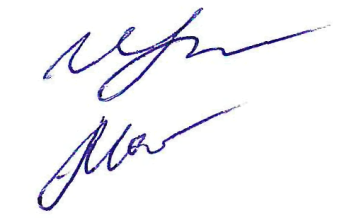        Председатель КСП                                                           Щепелина Р.А.       Аудитор КСП                                                                     Малахова Л.Ю.Основные параметры бюджета2019 год  оценкаПроект 2020 годПроект 2021 годПроект 2022 год12345Доходы, в том числе:1 329 646,91 499 956,01 716 745,21 097 401,4налоговые и неналоговые доходы249 213,8238 253,2232 996,4234 785,8безвозмездные перечисления1 080 433,11 261 702,81 483 748,8862 615,6Расходы, в том числе:1 345 284,41 517 261,01 733 643,91 113 578,7Расходы, источником финансового обеспечения которых являются целевые межбюджетные трансферты927 020,51 183 397,51 420 669,7798 392,0Расходы, за исключением ассигнований источником финансового обеспечения которых являются целевые межбюджетные трансферты418 264,0333 863,5305 340,7300 177,8Условно утвержденные расходы7 633,5015 008,90Дефицит- 15 637,517 305,0- 16 898,7- 16 177,3Процент дефицита (к доходам без учета безвозмездных поступлений)6,2%- 7,0%- 7,0%- 7,0%Верхний предел муниципального долга8 160,120 465,235 363,951 541,2Уровень муниципального долга, (% к доходам без учета безвозмездных поступлений)3,2%9,0%15,0%22,0%Наименование показателяФакт 2018Оценка 2019Прогноз 2020Прогноз 2021Прогноз 20221. Выручка от реализации продукции, работ, услуг (в действующих ценах без централизованных плательщиков) 10 006,010 222,810 391,210 580,010 776,42. Прибыль 211,5230,9247,9267,0287,33. Объем инвестиций в основной капитал за счет всех источников463,5434,5451,9470,4489,74. Численность постоянного населения (чел.)39 08939 08939 08939 08939 0895. Валовый совокупный годовой доход4 289,14 429,94 518,64 640,54 765,85.1. ФОТ (без выплат социального характера) всего: 4 212,84 352,84 439,84 559,74 682,85.2. Выплаты социального характера76,377,178,780,883,06. Среднемесячная начисленная заработная плата (без выплат социального характера)  по полному кругу организаций,  руб.)24 51724 84325 04125 41726 0027. Среднесписочная численность работников по полному кругу организаций13,113,113,113,113,18. Уровень регистрируемой безработицы,%1,451,71,71,61,6Показатель2018 г., факт2019 г., оценкаТемп роста %2020 г., прогнозТемп роста%2021 г., прогнозТемп роста %2022 г., прогнозТемп роста %1234=3/456=5/378=7/5910=9/7Налоговые и неналоговые доходы236 815,0249 214,0105,2%238 253,095,6%232 996,097,8%234 786,0100,8%Безвозмездные поступления, из них:919 592,01 080 433,0117,5%1 261 703,0116,8%1 483 749,0117,6%862 616,058,1%Дотации, в том числе137 916,0153 413,0111,2%78 305,051,0%63 079,080,6%64 224,0101,8%дотации на выравнивание бюджетной обеспеченности56 489,084 086,0148,9%78 305,093,1%63 079,080,6%64 224,0101,8%дотации на поддержку мер по обеспечению сбалансированности бюджетов81 428,069 327,085,1%0,00,0%0,00,0%0,00,0%Итого доходов1 156 406,01 329 647,0115,0%1 499 956,0112,8%1 716 745,0114,5%1 097 40163,9%Наименование доходных источниковФакт 2018Оценка 2019Темп роста %Прогноз 2020Темп роста %Прогноз 2021Темп роста %Прогноз 2022Темп роста %1234=3/256=5/378=7,5910=9/7Налоговые и неналоговые доходы, в том числе:236 81,0249 214,0105,0238 253,095,6232 996,097,8234 786,0100,8Налоговые доходы всего: в том числе:212 765,0223 542,0105,0225 457,0100,9220 138,097,6221 995,0100,8Налог на доходы физических лиц181 084,0192 694,0106,0196 548,0102,0201 855,0102,7207 305,0102,7 - норматив отчислений с территории городских поселений31,25%31,25%-31,25%-31,25%-31,25%- - норматив отчислений с территории сельских поселений34,25%34,25%-34,25%-34,25%-34,25%-Акцизы по подакцизным товарам (продукции), производимым на территории Российской Федерации0,0220,0-220,0100,0220,010,0220,0100,0 - норматив отчисления из ОБ0,00%0,03%-0,03%-0,03%-0,03%-Налог, взимаемый в связи с применением упрощенной системы налогообложения11 225,09 735,087,09 428,096,89 165,097,28 930,097,4 - норматив отчисления30,0%30,0%-30,0%-30,0%-30,0%-Единый налог на вмененный доход для отдельных видов деятельности13 571,014 865,0110,014 000,094,23 500,025,00,00,0- норматив отчисления.100,0%100,0%-100,0%-100,0%-100,0%-Единый сельскохозяйственный налог6,06,0104,07,0104,07,0104,07,0104,0 - норматив отчислений с территории городских поселений50,050,0-50,0-50,0-50,0- - норматив отчислений с территории сельских поселений50,050,0-50,0-50,0-50,0-Налог, взимаемый в связи с применением патентной системы налогообложения45,091,0203,094,0103,798,0104,0102,0104,0 - норматив отчисления100,0%100,0%-100,0%-100,0%-100,0%-Государственная пошлина6 833,05 930,087,05 160,087,05 293,0102,65 430,0102,6Задолженность и перерасчеты по отмененным налогам и сборам и иным обязательным платежам0,00,00,00,0-0,0-0,0-Неналоговые доходы всего: в том числе:24 050,025 672,0107,012 797,049,812 858,0100,512 791,099,5Доходы от использования имущества, находящегося в государственной и муниципальной собственности13 920,012 148,087,011 316,093,211 342,0100,211 340,0100,0Платежи при пользовании природными ресурсами 1 023,01 112,0109,01200,0107,91240,0103,31240,0100,0 - норматив отчисления55,0%55,0%-60,0%-60,0%-60,0%-Доходы от оказания платных услуг и компенсации затрат государства1 767,09 120,0516,00,0-0,0-0,0-Доходы от продажи материальных и нематериальных активов4 493,0199,04,0213,0107,4206,096,7139,067,5Штрафы, санкции, возмещение ущерба2 846,03 093,0109,067,02,270,0104,572,0102,9Прочие неналоговые доходы1,00,00,00,0-0,0-0,0-Безвозмездные поступления, в том числе:919 592,01 080 433,0117,01 261 703,0116,81 483 749,0117,6862 616,058,1Дотации 137 916,0153 413,0111,078 305,051,063 079,080,664 224,0101,8Субсидии 189 396,0275 074,0145,0548 760,0199,5794 640,0144,8172 299,021,7Субвенции 587 451,0648 407,0110,0626 642,096,6626 030,099,9626 093,0100,0Иные межбюджетные трансферты6 460,08 380,0130,07 996,095,40,0-0,0-Возврат остатков субсидий, субвенций и иных межбюджетных трансфертов, имеющих целевое назначение, прошлых лет *- 1 63,03- 4 840,0296,00,0-0,0-0,0-ДОХОДЫ в том числе:1 156 406,01 329 647,0115,01 499 956,0112,81 716 745,0114,51 097 401,063,9из областного бюджета914 647,01 076 789,0118,01 253 707,0116,41 483 749,0118,3862 61658,1Доля средств областного бюджета в доходах бюджета района, %79,09%80,98%102,83,58%103,286,43%103,478,61%90,9ПоказательОценка 2019 годаПрогноз 2020 годаТемп роста%Прогноз 2021 годаТемп роста %Прогноз 2022 годаТемп роста%1234=3/256=5/378=7/5Дотации в т.ч.:153 413,078 305,051,0%63 079,080,6%64 224,0101,8% - на выравнивание  бюджетной обеспеченности84 086,078 305,093,1%63 079,080,6%64 224,0101,8% - на поддержку мер по обеспечению сбалансированности69 327,------Субсидии275 074,0548 760,0199,5%794 640,0144,8%172 299,021,7%Субвенции648 407,0626 642,096,6%626 030,099,9%626 093,0100,0%Иные МБТ8 380,07 996,095,4%----Возврат остатков МБТ- 4 840,0------Всего безвозмездных поступлений1 080 433,01 261 703,0116,8%1 483 749,0117, 6862 616,058,1%  Наименование прочих субсидий2020 год2021 год2022 годСубсидия  на выравнивание уровня бюджетной обеспеченности поселений Иркутской области, входящих в состав муниципального района Иркутской области запланирована91 439,281 910,682 964,3Субсидия на выплату денежного содержания с начислениями на него главам, муниципальным служащим органов местного самоуправления муниципальных районов, а также техническому и вспомогательному персоналу 72 921,473 359,172 154,1Субсидии на реализацию мероприятий перечня проектов народных инициатив10 879,410 879,410 879,4Субсидии по организации отдыха детей в каникулярное время на оплату стоимости набора продуктов питания в лагерях с дневным пребыванием детей, организованных органами МСУ2 167,22 167,22 167,2Субсидии на приобретение школьных автобусов для обеспечения безопасности школьных перевозок и ежедневного подвоза обучающихся к месту обучения и обратно9 182,30,00,0Субсидии на приобретение средств обучения и воспитания (вычислительной техники) для малокомплектных образовательных организаций в Иркутской области0,01 072,8520,2Субсидии по обеспечению бесплатным двухразовым питанием обучающихся с ограниченными возможностями здоровья в муниципальных общеобразовательных организациях Иркутской области5 362,13 543,33 543,3Субсидии на приобретение средств обучения и воспитания (мебели для занятий в учебных классах), необходимых для оснащения муниципальных общеобразовательных организаций в Иркутской области6 072,00,00,0Субсидии на приобретение транспорта общего пользования, оборудованного для перевозки инвалидов и других маломобильных групп населения709,00,00,0ИТОГО198 732,6172 932,4172 228,5   -  905 Муниципальное казенное учреждение « по управлению муниципальным имуществом и земельным отношениям муниципального образования Слюдянский район».   -  905 Муниципальное казенное учреждение « по управлению муниципальным имуществом и земельным отношениям муниципального образования Слюдянский район» - 9 365,8 тыс. руб.Наименование показателяНаименование показателяНаименование показателяНаименование показателяНаименование показателяРЗ/ПРРЗ/ПРОценка 2019 годОценка 2019 год2020 год2021 год2021 год2022 год1111122334556ОБЩЕГОСУДАРСТВЕННЫЕ ВОПРОСЫОБЩЕГОСУДАРСТВЕННЫЕ ВОПРОСЫОБЩЕГОСУДАРСТВЕННЫЕ ВОПРОСЫОБЩЕГОСУДАРСТВЕННЫЕ ВОПРОСЫОБЩЕГОСУДАРСТВЕННЫЕ ВОПРОСЫ01 0001 00100 533,0100 533,091 379,676 814,776 814,787 316,1Функционирование высшего должностного лица субъекта Российской Федерации и муниципального образованияФункционирование высшего должностного лица субъекта Российской Федерации и муниципального образованияФункционирование высшего должностного лица субъекта Российской Федерации и муниципального образованияФункционирование высшего должностного лица субъекта Российской Федерации и муниципального образованияФункционирование высшего должностного лица субъекта Российской Федерации и муниципального образования01 0201 022 927,82 927,82 927,82 927,82 927,82 927,8Функционирование законодательных (представительных) органов государственной власти и представительных органов муниципальных образованийФункционирование законодательных (представительных) органов государственной власти и представительных органов муниципальных образованийФункционирование законодательных (представительных) органов государственной власти и представительных органов муниципальных образованийФункционирование законодательных (представительных) органов государственной власти и представительных органов муниципальных образованийФункционирование законодательных (представительных) органов государственной власти и представительных органов муниципальных образований01 0301 035 055,85 055,83 983,63 071,33 071,33 394,8Функционирование Правительства Российской Федерации, высших исполнительных органов государственной власти субъектов Российской Федерации, местных администрацийФункционирование Правительства Российской Федерации, высших исполнительных органов государственной власти субъектов Российской Федерации, местных администрацийФункционирование Правительства Российской Федерации, высших исполнительных органов государственной власти субъектов Российской Федерации, местных администрацийФункционирование Правительства Российской Федерации, высших исполнительных органов государственной власти субъектов Российской Федерации, местных администрацийФункционирование Правительства Российской Федерации, высших исполнительных органов государственной власти субъектов Российской Федерации, местных администраций01 0401 0448 515,948 515,944 877,339 550,539 550,543 707,6Судебная системаСудебная системаСудебная системаСудебная системаСудебная система01 0501 058,38,325,427,327,390,2Обеспечение деятельности финансовых, налоговых и таможенных органов и органов финансового (финансово-бюджетного) надзораОбеспечение деятельности финансовых, налоговых и таможенных органов и органов финансового (финансово-бюджетного) надзораОбеспечение деятельности финансовых, налоговых и таможенных органов и органов финансового (финансово-бюджетного) надзораОбеспечение деятельности финансовых, налоговых и таможенных органов и органов финансового (финансово-бюджетного) надзораОбеспечение деятельности финансовых, налоговых и таможенных органов и органов финансового (финансово-бюджетного) надзора01 0601 0626 757,026 757,026 201,719 870,319 870,321 547,6Обеспечение проведения выборов и референдумовОбеспечение проведения выборов и референдумовОбеспечение проведения выборов и референдумовОбеспечение проведения выборов и референдумовОбеспечение проведения выборов и референдумов01 0701 073 192,83 192,80,00,00,00,0Резервные фондыРезервные фондыРезервные фондыРезервные фондыРезервные фонды01 1101 116,06,0250,0250,0250,0250,0Другие общегосударственные вопросыДругие общегосударственные вопросыДругие общегосударственные вопросыДругие общегосударственные вопросыДругие общегосударственные вопросы01 1301 1314 069,214 069,213 113,711 117,511 117,511 853,6НАЦИОНАЛЬНАЯ ОБОРОНАНАЦИОНАЛЬНАЯ ОБОРОНАНАЦИОНАЛЬНАЯ ОБОРОНАНАЦИОНАЛЬНАЯ ОБОРОНАНАЦИОНАЛЬНАЯ ОБОРОНА02 0002 00237,4237,4331,4331,4331,4331,4Мобилизационная подготовка экономикиМобилизационная подготовка экономикиМобилизационная подготовка экономикиМобилизационная подготовка экономикиМобилизационная подготовка экономики02 0402 04237,4237,4331,4331,4331,4331,4НАЦИОНАЛЬНАЯ БЕЗОПАСНОСТЬ И ПРАВООХРАНИТЕЛЬНАЯ ДЕЯТЕЛЬНОСТЬНАЦИОНАЛЬНАЯ БЕЗОПАСНОСТЬ И ПРАВООХРАНИТЕЛЬНАЯ ДЕЯТЕЛЬНОСТЬНАЦИОНАЛЬНАЯ БЕЗОПАСНОСТЬ И ПРАВООХРАНИТЕЛЬНАЯ ДЕЯТЕЛЬНОСТЬНАЦИОНАЛЬНАЯ БЕЗОПАСНОСТЬ И ПРАВООХРАНИТЕЛЬНАЯ ДЕЯТЕЛЬНОСТЬНАЦИОНАЛЬНАЯ БЕЗОПАСНОСТЬ И ПРАВООХРАНИТЕЛЬНАЯ ДЕЯТЕЛЬНОСТЬ03 0003 005 634,45 634,43 098,21 012,01 012,01 258,8Защита населения и территории от чрезвычайных ситуаций природного и техногенного характера, гражданская оборонаЗащита населения и территории от чрезвычайных ситуаций природного и техногенного характера, гражданская оборонаЗащита населения и территории от чрезвычайных ситуаций природного и техногенного характера, гражданская оборонаЗащита населения и территории от чрезвычайных ситуаций природного и техногенного характера, гражданская оборонаЗащита населения и территории от чрезвычайных ситуаций природного и техногенного характера, гражданская оборона03 0903 09737,5737,50,00,00,00,0Другие вопросы в области национальной безопасности и правоохранительной деятельностиДругие вопросы в области национальной безопасности и правоохранительной деятельностиДругие вопросы в области национальной безопасности и правоохранительной деятельностиДругие вопросы в области национальной безопасности и правоохранительной деятельностиДругие вопросы в области национальной безопасности и правоохранительной деятельности03 1403 144 896,94 896,93 098,21 012,01 012,01 258,8НАЦИОНАЛЬНАЯ ЭКОНОМИКАНАЦИОНАЛЬНАЯ ЭКОНОМИКАНАЦИОНАЛЬНАЯ ЭКОНОМИКАНАЦИОНАЛЬНАЯ ЭКОНОМИКАНАЦИОНАЛЬНАЯ ЭКОНОМИКА04 0004 0011 669,211 669,27 216,52 927,52 927,52 771,5Сельское хозяйство и рыболовствоСельское хозяйство и рыболовствоСельское хозяйство и рыболовствоСельское хозяйство и рыболовствоСельское хозяйство и рыболовство04 0504 05952,5952,5952,5952,5952,5952,5ТранспортТранспортТранспортТранспортТранспорт04 0804 08289,9289,9494,0494,0494,0494,0Дорожное хозяйство (дорожные фонды)Дорожное хозяйство (дорожные фонды)Дорожное хозяйство (дорожные фонды)Дорожное хозяйство (дорожные фонды)Дорожное хозяйство (дорожные фонды)04 0804 082 253,92 253,91 470,0221,0221,0500,0Другие вопросы в области национальной экономикиДругие вопросы в области национальной экономикиДругие вопросы в области национальной экономикиДругие вопросы в области национальной экономикиДругие вопросы в области национальной экономики04 1204 128 172,88 172,84 300,01 260,01 260,0825,0ЖИЛИЩНО-КОММУНАЛЬНОЕ ХОЗЯЙСТВОЖИЛИЩНО-КОММУНАЛЬНОЕ ХОЗЯЙСТВОЖИЛИЩНО-КОММУНАЛЬНОЕ ХОЗЯЙСТВОЖИЛИЩНО-КОММУНАЛЬНОЕ ХОЗЯЙСТВОЖИЛИЩНО-КОММУНАЛЬНОЕ ХОЗЯЙСТВО05 0005 0043 976,043 976,0297 667,07 714,17 714,10,0Жилищно-коммунальное хозяйствоЖилищно-коммунальное хозяйствоЖилищно-коммунальное хозяйствоЖилищно-коммунальное хозяйствоЖилищно-коммунальное хозяйство05 0205 0243 976,043 976,0297 667,07 714,17 714,10,0ОБРАЗОВАНИЕОБРАЗОВАНИЕОБРАЗОВАНИЕОБРАЗОВАНИЕОБРАЗОВАНИЕ07 0007 00907 202,8907 202,8873 723,41 409 040,31 409 040,3771 993,9Дошкольное образованиеДошкольное образованиеДошкольное образованиеДошкольное образованиеДошкольное образование07 0107 01237 278,0237 278,0207 307,1205 565,5205 565,5213 98,9Общее образованиеОбщее образованиеОбщее образованиеОбщее образованиеОбщее образование07 0207 02490 376,4490 376,4493 369,31 048 037,61 048 037,6390 127,8Дополнительное образование детейДополнительное образование детейДополнительное образование детейДополнительное образование детейДополнительное образование детей07 0307 03103 440,6103 440,6110 767,299 162,999 162,9104 786,0Молодежная политика и оздоровление детейМолодежная политика и оздоровление детейМолодежная политика и оздоровление детейМолодежная политика и оздоровление детейМолодежная политика и оздоровление детей07 0707 0710 948,110 948,16 077,95 837,55 837,55 957,3Другие вопросы в области образованияДругие вопросы в области образованияДругие вопросы в области образованияДругие вопросы в области образованияДругие вопросы в области образования07 0907 0965 159,665 159,656 201,850 436,750 436,757 141,8КУЛЬТУРА, КИНЕМАТОГРАИЯКУЛЬТУРА, КИНЕМАТОГРАИЯКУЛЬТУРА, КИНЕМАТОГРАИЯКУЛЬТУРА, КИНЕМАТОГРАИЯКУЛЬТУРА, КИНЕМАТОГРАИЯ08 0008 0038 759,538 759,539 116,336 625,636 625,640 244,9КультураКультураКультураКультураКультура08 0108 0127 404,827 404,829 554,627 786,127 786,130 683,1Другие вопросы в области культуры, кинематографииДругие вопросы в области культуры, кинематографииДругие вопросы в области культуры, кинематографииДругие вопросы в области культуры, кинематографииДругие вопросы в области культуры, кинематографии08 0408 0411 354,611 354,69 561,78 839,58 839,59 561,7ЗДРАВООХРАНЕНИЕЗДРАВООХРАНЕНИЕЗДРАВООХРАНЕНИЕЗДРАВООХРАНЕНИЕЗДРАВООХРАНЕНИЕ09 0009 00143,0143,0186,8186,8186,8336,8Другие вопросы в области здравоохраненияДругие вопросы в области здравоохраненияДругие вопросы в области здравоохраненияДругие вопросы в области здравоохраненияДругие вопросы в области здравоохранения09 0909 09143,8143,8186,8186,8186,8336,8СОЦИАЛЬНАЯ ПОЛИТИКАСОЦИАЛЬНАЯ ПОЛИТИКАСОЦИАЛЬНАЯ ПОЛИТИКАСОЦИАЛЬНАЯ ПОЛИТИКАСОЦИАЛЬНАЯ ПОЛИТИКА10 0010 0087 121,487 121,487 411,685 602,685 602,686 996,3Пенсионное обеспечениеПенсионное обеспечениеПенсионное обеспечениеПенсионное обеспечениеПенсионное обеспечение10 0110 015 320,75 320,74 192,24 192,24 192,25 585,8Социальное обеспечение населенияСоциальное обеспечение населенияСоциальное обеспечение населенияСоциальное обеспечение населенияСоциальное обеспечение населения10 0310 0376 678,576 678,577 262,476 712,476 712,476 712,4Другие вопросы в области социальной политикиДругие вопросы в области социальной политикиДругие вопросы в области социальной политикиДругие вопросы в области социальной политикиДругие вопросы в области социальной политики10 0610 065 122,25 122,25 957,04 698,04 698,04 698,0ФИЗИЧЕСКАЯ КУЛЬТУРА И СПОРТФИЗИЧЕСКАЯ КУЛЬТУРА И СПОРТФИЗИЧЕСКАЯ КУЛЬТУРА И СПОРТФИЗИЧЕСКАЯ КУЛЬТУРА И СПОРТФИЗИЧЕСКАЯ КУЛЬТУРА И СПОРТ11 0011 00774,8774,8705,0705,0705,0705,0Другие вопросы в области физической культуры и спортаДругие вопросы в области физической культуры и спортаДругие вопросы в области физической культуры и спортаДругие вопросы в области физической культуры и спортаДругие вопросы в области физической культуры и спорта11 0511 05774,8774,8705,0705,0705,0705,0СРЕДСТВА МАССОВОЙ ИНФОРМАЦИИСРЕДСТВА МАССОВОЙ ИНФОРМАЦИИСРЕДСТВА МАССОВОЙ ИНФОРМАЦИИСРЕДСТВА МАССОВОЙ ИНФОРМАЦИИСРЕДСТВА МАССОВОЙ ИНФОРМАЦИИ12 0012 002 849,42 849,42 195,81 891,41 891,42 179,0Периодическая печать и издательстваПериодическая печать и издательстваПериодическая печать и издательстваПериодическая печать и издательстваПериодическая печать и издательства12 0212 022 849,42 849,42 195,81 891,4 1 891,4 2 179,0ОБСЛУЖИВАНИЕ  ГОСУДАРСТВЕННОГО И МУНИЦИПАЛЬНОГО  ДОЛГАОБСЛУЖИВАНИЕ  ГОСУДАРСТВЕННОГО И МУНИЦИПАЛЬНОГО  ДОЛГАОБСЛУЖИВАНИЕ  ГОСУДАРСТВЕННОГО И МУНИЦИПАЛЬНОГО  ДОЛГАОБСЛУЖИВАНИЕ  ГОСУДАРСТВЕННОГО И МУНИЦИПАЛЬНОГО  ДОЛГАОБСЛУЖИВАНИЕ  ГОСУДАРСТВЕННОГО И МУНИЦИПАЛЬНОГО  ДОЛГА13 0013 0012,912,98 ,17,17,15,3Обслуживание государственного внутреннего и муниципального долгаОбслуживание государственного внутреннего и муниципального долгаОбслуживание государственного внутреннего и муниципального долгаОбслуживание государственного внутреннего и муниципального долгаОбслуживание государственного внутреннего и муниципального долга13 0113 0112,912,98,17,17,15,3МЕЖБЮДЖЕТНЫЕ ТРАНСФЕРТЫ ОБЩЕГО ХАРАКТЕРА БЮДЖЕТАМ БЮДЖЕТНОЙ СИСТЕМЫ РОССИЙСКОЙ ФЕДЕРАЦИИМЕЖБЮДЖЕТНЫЕ ТРАНСФЕРТЫ ОБЩЕГО ХАРАКТЕРА БЮДЖЕТАМ БЮДЖЕТНОЙ СИСТЕМЫ РОССИЙСКОЙ ФЕДЕРАЦИИМЕЖБЮДЖЕТНЫЕ ТРАНСФЕРТЫ ОБЩЕГО ХАРАКТЕРА БЮДЖЕТАМ БЮДЖЕТНОЙ СИСТЕМЫ РОССИЙСКОЙ ФЕДЕРАЦИИМЕЖБЮДЖЕТНЫЕ ТРАНСФЕРТЫ ОБЩЕГО ХАРАКТЕРА БЮДЖЕТАМ БЮДЖЕТНОЙ СИСТЕМЫ РОССИЙСКОЙ ФЕДЕРАЦИИМЕЖБЮДЖЕТНЫЕ ТРАНСФЕРТЫ ОБЩЕГО ХАРАКТЕРА БЮДЖЕТАМ БЮДЖЕТНОЙ СИСТЕМЫ РОССИЙСКОЙ ФЕДЕРАЦИИ14 0014 00146 369,7146 369,7114 221,3103 151,9103 151,9104 430,7Дотации на выравнивание бюджетной обеспеченности субъектов Российской Федерации и муниципальных образованийДотации на выравнивание бюджетной обеспеченности субъектов Российской Федерации и муниципальных образованийДотации на выравнивание бюджетной обеспеченности субъектов Российской Федерации и муниципальных образованийДотации на выравнивание бюджетной обеспеченности субъектов Российской Федерации и муниципальных образованийДотации на выравнивание бюджетной обеспеченности субъектов Российской Федерации и муниципальных образований14 0114 01124 358,4124 358,491 439,281 910,681 910,682 964,3Иные дотацииИные дотацииИные дотацииИные дотацииИные дотации14 0214 0221 964,021 964,022 782,221 241,321 241,321 466,4Прочие межбюджетные трансферты общего характераПрочие межбюджетные трансферты общего характераПрочие межбюджетные трансферты общего характераПрочие межбюджетные трансферты общего характераПрочие межбюджетные трансферты общего характера14 0314 0347 ,247 ,20,00,00,00,0ИТОГОИТОГОИТОГОИТОГОИТОГО1 345 284,51 345 284,51 517 260,91 726 010,41 726 010,41 098 569,8№п/пНаименование   2020 год 2021 год2022 год1 Муниципальная программа «Развитие образования в муниципальном образовании Слюдянский район» на 2019-2024 годы715 415,1690 691,4708 411,92Муниципальная программа «Развитие культуры в муниципальном образовании Слюдянский район»  2014-2020 годы29 554,627 786,130 683,23Муниципальная программа «Развитие системы отдыха и оздоровления детей в МО Слюдянский район» на 2014-2020 годы5 677,95 437,55 557,44Муниципальная программа «Содействие развитию учреждений образования и культуры в муниципальном образовании Слюдянский район»  на 2019-2024 годы52 742,147 958,352 726,95Муниципальная программа «Развитие физической культуры и спорта в муниципальном образовании Слюдянский район»  на 2019-2024 годы705,0705,0705,06Муниципальная программа «Молодёжная политика в муниципальном образовании Слюдянский район»  на 2019-2024 годы400,0400,0400,07Муниципальная программа «Безопасность дорожного движения в муниципальном образовании Слюдянский район»  на 2019-2024 годы100,0100,0100,08Муниципальная программа «Обеспечение комплексных мер безопасности, противодействия чрезвычайным ситуациям природного и техногенного характера, построение и развитие аппаратно-программного комплекса «Безопасный город»  в муниципальном образовании Слюдянский район»  на 2019-2024 годы290,0290,0290,09Муниципальная программа «Социальная поддержка населения муниципального образования Слюдянский район»  на 2019-2024 годы80 194,278 385,278 385,210Муниципальная программа «Охрана окружающей среды на территории муниципального образования Слюдянский район»  на 2019-2024 годы297 697,07 744,130,011Муниципальная программа «Повышение транспортной доступности, обеспечение условий для реализации потребностей граждан муниципального образования Слюдянский район в перевозках»  на 2019-2024 годы494,0494,0494,012Муниципальная программа «Поддержка и развитие учреждений образования и культуры муниципального образования Слюдянский район»  на 2019-2024 годы95 928,9661 591,80,013Муниципальная программа «Поддержка приоритетных отраслей экономики муниципального образования Слюдянский район»  на 2019-2024 годы2 150,0260,0260,014Муниципальная программа «Совершенствование механизмов управления муниципальным образованием Слюдянский район»  на 2019-2024 годы221 757,4193 863,1203 446,215Муниципальная программа «Профилактика безнадзорности и правонарушений несовершеннолетних в муниципальном образовании Слюдянский район»  на 2019-2024 годы274,0274,0274,016Муниципальная программа «Создание условий для развития сельскохозяйственного производства в поселениях Слюдянского  района»  на 2019-2024 годы3 326,61 000,02 301,617Муниципальная  программа  «Создание условий для оказания медицинской помощи населению на территории муниципального образования Слюдянский район »  на 2019-2024 годы186,8186,8336,8ИТОГО по программам1 506 893,61 717 167,31 084 402,2№п/пНаименование подпрограммы2020 год2021 год  2022  год1Подпрограмма «Оказание образовательныхуслуг в общеобразовательных учреждениях вСлюдянском муниципальном районе»400 923,8385 976,0389 658,02Подпрограмма «Дошкольное образование в Слюдянском муниципальном районе»207 294,2205 552,6213 968,03Подпрограмма «Дополнительное образование всфере художественной творческойнаправленности в Слюдянском  муниципальномрайоне»34 912,428 707,431 393,24Подпрограмма «Дополнительное образование в сфере физической культуры и спорта в Слюдянском муниципальном районе»28 684,027 187,229 346,05Подпрограмма «Дополнительное образование всфере искусства в Слюдянском  муниципальномрайоне»43 600,943 268,344 046,8Итого по программе 715 415,1605 210,1600 244,5Наименование подпрограммы2020 год2021  год2022 годПодпрограмма  «Оказание услуг в сфере культуры в Слюдянском муниципальном районе»8 889,68 123,89 244,0Подпрограмма  «Оказание библиотечных услуг в Слюдянском муниципальном районе»20 665,019 662,321 439,2 Итого29 554,627 786,730 683,1Наименование подпрограмм2020 год2020 год2021 год 2022 год«Оказание поддержки учреждениям образования и культуры в решении финансово-хозяйственных задач в Слюдянском муниципальном районе»42 411,542 411,538 678,742 641,9«Развитие информационно-методического центра через работу с педагогическими кадрами и одаренными детьми» 918,4918,4810,2810,2«Проведение культурно-массовых мероприятий в Слюдянском муниципальном районе»«Проведение культурно-массовых мероприятий в Слюдянском муниципальном районе»   500,0500,0500,0«Развитие дистанционного образования в муниципальном образовании Слюдянский район»«Развитие дистанционного образования в муниципальном образовании Слюдянский район»  1 429,41 315,61 429,4 «Организация деятельности центра специализированной пищевой продукции и сервиса МО Слюдянский район» «Организация деятельности центра специализированной пищевой продукции и сервиса МО Слюдянский район»  7 482,96 653,87 345,5Итого Итого 52 742,147 958,352 726,9Мероприятие 2020год2021 год 2022 годРасходы на выплату персоналу 400,0400,0400,0Закупка товаров, работ, услуг  305,0 305,0        305,0Итого705,0705,0705,0Наименование подпрограммы2020 год2021 год 2022 год  «Организация и осуществлениемероприятий по гражданской обороне, защитенаселения и территории муниципального образованияСлюдянский район от чрезвычайных ситуацийприродного и техногенного характера»260,0260,0260,0«Обеспечение личной безопасностиграждан, охраны общественного порядка иобеспечения общественной безопасности, борьбы спреступностью в Слюдянском муниципальномрайоне»30,030,030,0         Итого290,0290,0290,0Наименование подпрограмм2020  год2021 год2021 год2022 год«Социальная поддержка отдельных категорий граждан»78 085,277 535,277 535,277 535,2«Доступная среда для инвалидов и других маломобильных групп» 1 259,00,00,00,0«Социально  ориентированные некоммерческие общественные организации»850,0850,0850,0850,0Итого по программе 80 194,278 385,278 385,1278 385,12Наименование мероприятия 2020 год2021 год2021 год2022 годМодернизация существующей инфраструктуры91 594,1408 765,3408 765,30,0Разработка проектно-сметной документации и выполнение инженерных изысканий 4 334,80,00,00,0Реализация регионального проекта «Современная школа»0,0252 826,50,00,0Итого по программе 95 928,9661 591,80,00,0Наименование подпрограммы2020 год2021 год 2022 год«Развитие туризма в муниципальном образовании Слюдянский район»450,0130,0130,0 «Экономическое стимулирование бизнес среды в  муниципальном образовании Слюдянский район»1 700,0130,0130,0Итого2 150,0260,0260,0Наименование подпрограммы2020 год2020 год2021 год2021 год2022 год2022 год«Реализация полномочий порешению вопросов местного значения администрацией муниципального района»48 804,348 804,341 391,441 391,445 795,345 795,3 «Обеспечение качественногои сбалансированного управлениябюджетными средствами муниципальногообразования Слюдянский район»138 682,1138 682,1121 280,3121 280,3124 234,6124 234,6«Повышение качества управления муниципальным имуществом и земельными ресурсами в Слюдянском муниципальном районе»10 647,810 647,88 781,38 781,39 796,59 796,5«Развитие информационногопространства и создание условий дляобеспечения информатизации иавтоматизации процессов в организацияхмуниципального образования Слюдянскийрайон»4 664,64 664,64 664,64 664,64 664,64 664,6«Информационное освещение деятельности органов местного самоуправления Слюдянскогомуниципального района»2 195,82 195,81 891,41 891,42 179,12 179,1 «Осуществление функций управления в сфере образования и культуры в Слюдянском муниципальном районе»10 574,010 574,09 665,49 665,410 587,410 587,4«Предоставление гражданам субсидий на оплату жилых помещений и коммунальных услуг»2 518,72 518,72 518,72 518,72 518,72 518,7«Определение персональногосостава и обеспечение деятельностирайонных (городских), районных в городахкомиссий по делам несовершеннолетних изащите их прав»1 319,31 319,31 319,31 319,31 319,3«Хранение, комплектование, учет и использование архивных документов, относящихся к государственнойсобственности Иркутской области»385,5385,5385,5385,5385,5 «Полномочия  в  области охраны  труда»654,9654,9654,9654,9654,9 «Определение персонального состава и обеспечение деятельности административных комиссий, определению перечня должностных лиц органов местного самоуправления, уполномоченных составлять протоколы об  административных правонарушениях, предусмотренныхотдельными законами Иркутской области обадминистративной ответственности на 2014год»1 310,41 310,41 310,41 310,41 310,4Итого по программе 221 757,4193 863,1193 863,1203 446,2203 446,2Наименование мероприятия 2020  год2021 год2021 год2022 годПрофилактика безнадзорности, правонарушений и преступлений несовершеннолетних  244,0244,0244,0244,0Профилактика социального сиротства 30,030,030,030,0Итого по программе 274,0274,0274,0274,0Наименование подпрограммы2020 год2021 год 2022 год«Развитие отрасли растениеводства»881,6735,00,0 «Развитие рынка сельскохозяйственной продукции, сырья и продовольствия»2 145,0265,02 001,6«Обеспечение комплексного пространственного, пространственного и территориального развития сельских поселений Слюдянского района» 300,00,0300,0Итого3 326,61 000,02 301,6Наименование мероприятия 2020  год2021 год2021 год2022 годУкомплектованность лечебных учреждений района врачебными кадрами150,0150,0150,0250,0Профилактика социально значимых заболеваний 36,836,836,886,8Итого по программе           186,8186,8336,8336,8